להדפיס דפי צביעה לקיץ –   מה עושים בחופש הגדול?  מורידים וצובעים. אתר דפי צביעה לקיץ. בחינם וללא תשלום – דפי צביעה להדפסה דפי צביעה לקיץ. עוד דפים לחצו על הקישור – דפי עבודה חינם האתר מספר 1 בישראל 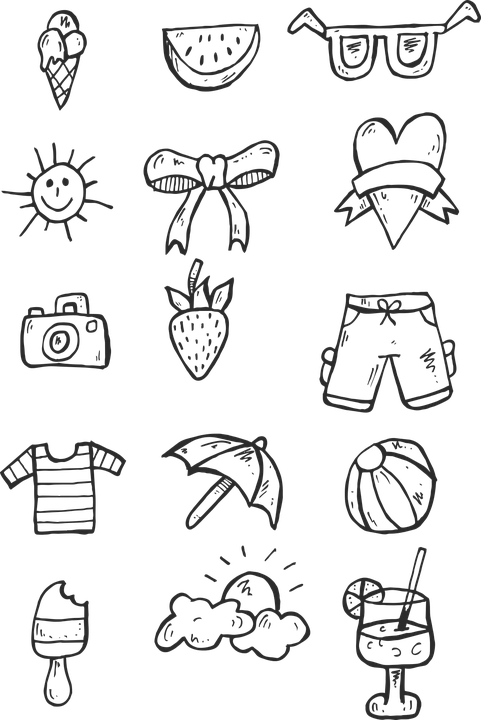 